Black Hills State University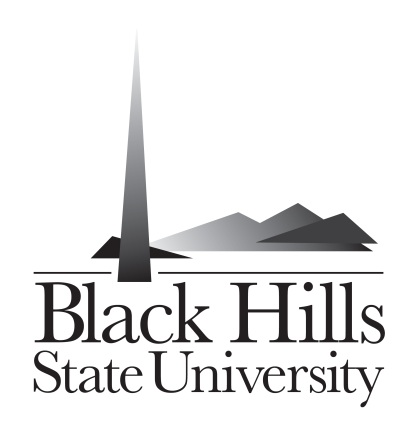 Business Office           1200 University St. Unit 9505Spearfish, SD 57799-9505Phone: 605.642.6821Fax: 605.642.6055INDIVIDUAL TRAVEL ADVANCE REQUESTName of Requestor: 						       ID Number: Amount Requested: 					Submission Date: (Cash advances are calculated at 80% of expenses excluding amounts prepaid, covered by a purchase order, and/or mileage when using state vehicles.  Per State rules, advances are subject to a $200.00 minimum and a $2,000.00 maximum.)FOP: Date Advance is Needed: (Advances require 10 working days for processing after the request reaches the Business Office.)Travel Destination:  Purpose of Travel:When submitting this form, a copy of the approved travel request must be attached.THIS ADVANCE IS A PERSONAL LIABILITY.  The advance must be repaid and/or a travel payment detail must be submitted within thirty (30) days of the traveler’s return.  (Per Board of Regent’s policy 5:21, employee debts to their institutions may be satisfied through voluntary or involuntary deductions from salary, or they may be referred to a collection agency.)I understand that I am responsible for repaying the advance as stated above.Signature of Requesting Party: 						Date:  